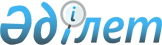 О повышении базовых ставок земельного налога и ставок единого земельного налога на не используемые в соответствии с земельным законодательством Республики Казахстан земли сельскохозяйственного назначения города Аксу
					
			Утративший силу
			
			
		
					Решение маслихата города Аксу Павлодарской области от 15 мая 2019 года № 312/42. Зарегистрировано Департаментом юстиции Павлодарской области 22 мая 2019 года № 6378. Утратило силу решением Аксуского городского маслихата Павлодарской области от 21 сентября 2022 года № 189/27
      Сноска. Утратило силу - решением Аксуского городского маслихата Павлодарской области от 21.09.2022 № 189/27 (вводится в действие по истечении десяти календарных дней после дня его первого официального опубликования).
      В соответствии с пунктом 5 статьи 509, пунктом 3 статьи 704 Кодекса Республики Казахстан от 25 декабря 2017 года "О налогах и других обязательных платежах в бюджет" (Налоговый кодекс), статьей 50 Закона Республики Казахстан от 25 декабря 2017 года "О введении в действие Кодекса Республики Казахстан "О налогах и других обязательных платежах в бюджет" (Налоговый кодекс), подпунктом 15) пункта 1 статьи 6 Закона Республики Казахстан от 23 января 2001 года "О местном государственном управлении и самоуправлении в Республики Казахстан", статьей 46 Закона Республики Казахстан от 6 апреля 2016 года "О правовых актах" Аксуский городской маслихат РЕШИЛ:
      1. Повысить базовые ставки земельного налога в 10 (десять) раз на не используемые в соответствии с земельным законодательством Республики Казахстан земли сельскохозяйственного назначения города Аксу.
      2. Повысить ставки единого земельного налога в 10 (десять) раз на не используемые в соответствии с земельным законодательством Республики Казахстан земли сельскохозяйственного назначения города Аксу.
      3. Признать утратившими силу следующие решения Аксуского городского маслихата:
      1) решение Аксуского городского маслихата от 22 июля 2015 года № 356/47 "О повышении ставок земельного налога и единого земельного налога в десять раз на неиспользуемые в соответствии с земельным законодательством Республики Казахстан земли сельскохозяйственного назначения города Аксу" (зарегистрированное в Реестре государственной регистрации нормативных правовых актов за № 4671, опубликованное 28 августа 2015 года в информационно-правовой системе "Әділет");
      2) решение Аксуского городского маслихата от 16 марта 2016 года № 429/56 "О внесении изменения в решение Аксуского городского маслихата от 22 июля 2015 года № 356/47 "О повышении ставок земельного налога и единого земельного налога в десять раз на неиспользуемые в соответствии с земельным законодательством Республики Казахстан земли сельскохозяйственного назначения города Аксу" (зарегистрированное в Реестре государственной регистрации нормативных правовых актов за № 5065, опубликованное 15 апреля 2016 года в газетах "Ақсу жолы", "Новый Путь").
      4. Контроль за исполнением настоящего решения возложить на постоянную комиссию Аксуского городского маслихата по экономике и бюджету.
      5. Настоящее решение вводится в действие по истечении десяти календарных дней после дня его первого официального опубликования, пункт 2 настоящего решения действует до 1 января 2020 года.
					© 2012. РГП на ПХВ «Институт законодательства и правовой информации Республики Казахстан» Министерства юстиции Республики Казахстан
				
      Председатель сессии

Г. Амирханова

      Секретарь городского маслихата

М. Омаргалиев
